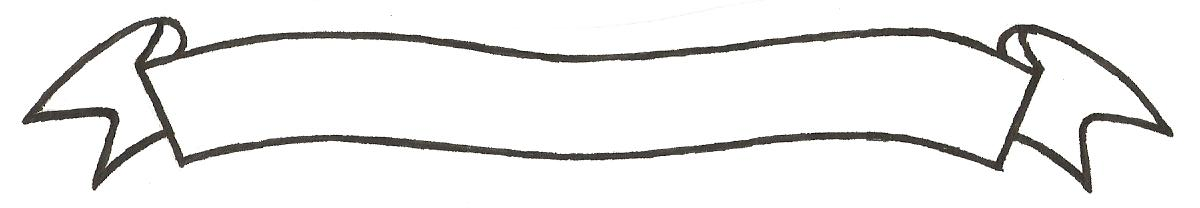 MERU UNIVERSITY OF SCIENCE AND TECHNOLOGYP.O. Box 972-60200 – Meru-Kenya. Tel: 020-2069349, 061-2309217. 064-30320 Cell phone: +254 712524293, +254 789151411 Fax: 064-30321Website: www.mucst.ac.ke  Email: info@mucst.ac.ke    University Examinations 2014/2015FIRST YEAR, FIRST SEMESTER EXAMINATION FOR THE DEGREE OF BACHELOR OF TECHNOLOGY IN MECHANICAL ENGINEERING, ELECTRICAL AND ELECTRONIC ENGINEERING AND CIVIL ENGINEERING.SME 3111: MATHEMATICS IDATE: DECEMBER 2014                                                                                        TIME: 2HOURSINSTRUCTIONS: Answer question one and any other two questionsQUESTION ONE (30 MARKS)Identify the property of real numbers being applied in each of the following(2 marks)Find real numbers x and y such that 		(3 marks)Find the general and normal equations to the line through point (2,5) and (3,7)	(4 marks)Evaluate the following limit							(3 marks)Find f1(x) from the first principles given that f(x) =.  State the domain of f1(x).											(4 marks)Find the derivatives of the following functions.=() (							(1 mark)								(1 mark)								(1 mark)Find if 							(3 marks)Find the maximum and minimum values of the curve 	(4 marks)The time of a swing T of a pendulum is given by T=k, where k is a constant.  Determine the percentage change in the time of the swing if the length of the pendulum l changes from 32.1cm to 32.0cm.						(4 marks)QUESTION TWO (20 MARKS)Find the points on the curve  where the tangent line is horizontal.(4 marks)Evaluate 						(3 marks)Find if 						(3 marks)							(3 marks)							(2 marks)A water tank has the shape of an inverted circular cone with base radius 2m and height 4m.  If water is being pumped into the tank at a rate of 2m3/min, find the rate at which the water level is rising when the water is 3m deep				(5 marks)QUESTION THREE (20 MARKS)Find the value of k for which f(x) is continuous.				(4 marks)Given y=, find in terms of x only				(4 marks)Find the equation of the normal to the curve  at the point (1,2).(3 marks)A farmer has 2400m of fencing wire and wants to fence off a rectangular field that borders a straight river.  He needs no fence along the river.  What are the dimensions of the field that has the largest area?						(4 marks)Determine where the curve x3-3x+1 is concave upward and where it is concave downward.  Find the inflection points and sketch the curve.			(5 marks)QUESTION FOUR (20 MARKS)Change the equation  into Cartesian coordinates 		(3 marks)Find the focus, the equation of the directrix, the length of the latus rectum for the parabola 5y2=24x								(4 marks)(i) Express the following complex number in polar form -5+5i		(3 marks)Solve the quadratic equation, writing the real and the imaginary parts. 3x2-4x+2=0										(3 marks)Determine the height and radius of a cylinder of volume 200cm3 which has the least surface area.									(7 marks)QUESTION FIVE (20 MARKS)Find an equation of the tangent to the circle  at the point (3,4)(3 marks)Find the gradient function of  from the first principles	(4 marks)The functions f and g are defined by  and   Find (f0g)-1	(4 marks)Differentiate the function f(x) =					(3 marks)A rectangular sheet of metal having dimensions 20cm by 12cm has squares removed from each of the four corners and the sides bent upwards to form an open box.  Determine the maximum possible volume of the box.			(6 marks)